TANTÁRGYI ADATLAPTantárgyleírásAlapadatokTantárgy neve (magyarul, angolul)  ● Azonosító (tantárgykód)BMEEPA tantárgy jellegeKurzustípusok és óraszámokTanulmányi teljesítményértékelés (minőségi értékelés) típusaKreditszám TantárgyfelelősTantárgyat gondozó oktatási szervezeti egységA tantárgy weblapja A tantárgy oktatásának nyelve A tantárgy tantervi szerepe, ajánlott féléveKözvetlen előkövetelmények Erős előkövetelmény:Gyenge előkövetelmény:Párhuzamos előkövetelmény:Kizáró feltétel (nem vehető fel a tantárgy, ha korábban teljesítette az alábbi tantárgyak vagy tantárgycsoportok bármelyikét):A tantárgyleírás érvényességeJóváhagyta az Építészmérnöki Kar Tanácsa, érvényesség kezdete  március 30.Célkitűzések és tanulási eredmények Célkitűzések Tanulási eredmények A tantárgy sikeres teljesítésével elsajátítható kompetenciákTudás (KKK 23. 7.1.1. a)Képesség (KKK 23. 7.1.1. b)Attitűd (KKK 23. 7.1.1. c)Önállóság és felelősség (KKK 23. 7.1.1. d)Oktatási módszertan Tanulástámogató anyagokSzakirodalomJegyzetek Letölthető anyagok Tantárgy tematikájaElőadások tematikájaAlapfogalmak. A hagyományos és történeti technológiák. A főbb épületszerkezetek fejlődése a technológia szemszögéből. Műemléki elvek szerinti helyreállítási gyakorlat.Történeti habarcsok és vakolatok összetételei, vakolatok készítési technikái, helyreállítási kérdések.Történeti falszerkezetek. Kőfaragó munkák. Történeti burkolatok.Történeti épületeink fémszerkezeteivel kapcsolatos technológiák.Történeti üvegszerkezetek.Faanyagú történeti szerkezetek, történeti ácsszerkezetek, ablakszerkezetek és bútorok.Faanyagvédelem.Történeti épületek utólagos szigetelése és nedvességkezelési kérdései.Épületlátogatások, műhelylátogatások.Gyakorlati órák tematikájanincsenek gyakorlati órákTantárgyKövetelmények A Tanulmányi teljesítmény ellenőrzése ÉS értékeléseÁltalános szabályok Teljesítményértékelési módszerekTeljesítményértékelések részaránya a minősítésbenÉrdemjegy megállapítás Javítás és pótlás A tantárgy elvégzéséhez szükséges tanulmányi munka Jóváhagyás és érvényességJóváhagyta az Építészmérnöki Kar Tanácsa, érvényesség kezdete  március 30.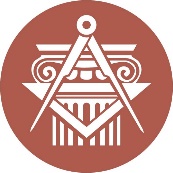 BUDAPESTI MŰSZAKI ÉS GAZDASÁGTUDOMÁNYI EGYETEMÉPÍTÉSZMÉRNÖKI KARkurzustípusheti óraszámjellegelőadás (elmélet)?gyakorlatlaboratóriumi gyakorlatneve:beosztása:elérhetősége:félévközi
részérdemjegyECTS minősítésPontszám*jeles (5)Excellent [A]≥ 96%jeles (5)Very Good [B]90 – 95%jó (4)Good [C]75 – 89%közepes (3)Satisfactory [D]60 – 74%elégséges (2)Pass [E]50 – 59%elégtelen (1)Fail [F]≤ 49%* Az érdemjegyeknél megadott alsó határérték már az adott érdemjegyhez tartozik.* Az érdemjegyeknél megadott alsó határérték már az adott érdemjegyhez tartozik.* Az érdemjegyeknél megadott alsó határérték már az adott érdemjegyhez tartozik.tevékenységóra / félévrészvétel a kontakt tanórákonfelkészülés a teljesítményértékelésreházi feladat elkészítéseösszesen:∑ 